In the community：地域で、豊かに働き、暮らすために　○2023年末から2024年年始にかけて、京都市の新施設（愛称はCOCOてらすに決定）への移転を控えているため、その時期はレクレーションの開催は難しいため、11月10日に焼肉レクレーションを実施しました。所内での実施は難しいため、普段から配食サービスでお世話になっている西新道錦会商店街のエプロンホールをお借りしました。メンバー、職員のほか、実習にこられている日本福祉大学の学生の方や、京都大学の大学院生の方にも参加頂き、楽しいひとときを過ごすことができました。急なお願いにも拘らず会場提供を快諾頂いた西新道錦会商店街の皆様に深謝申しあげます。○ 上述の通り、年末年始に施設移転を控えているため、今年のボーナスキャンペーンは、ご提供する商品を通常より控え目にせざるを得ませんでしたが、恒例の干支商品（龍っつん）を筆頭に、予想を超えるご注文を賜ることができました。皆様のご厚情に心より御礼申し上げます。１２月中にお届けに伺います。今後とも宜しくお願い致します。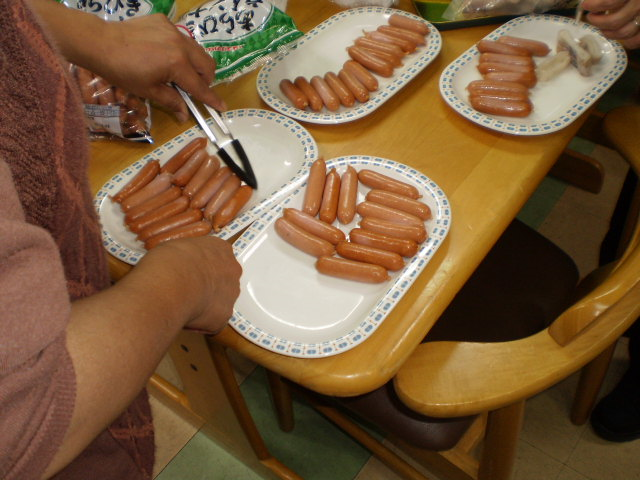 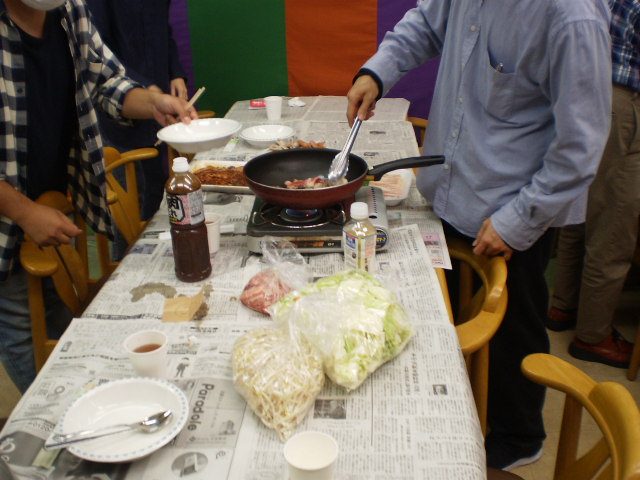 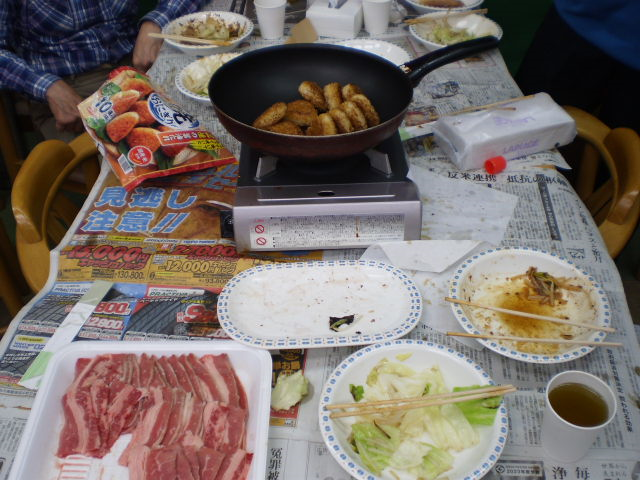 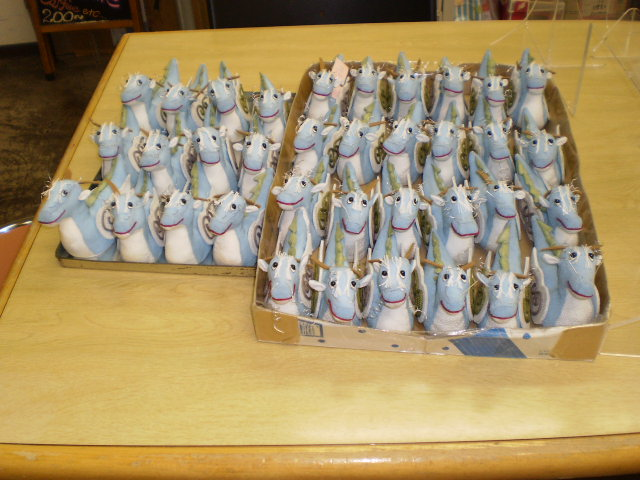 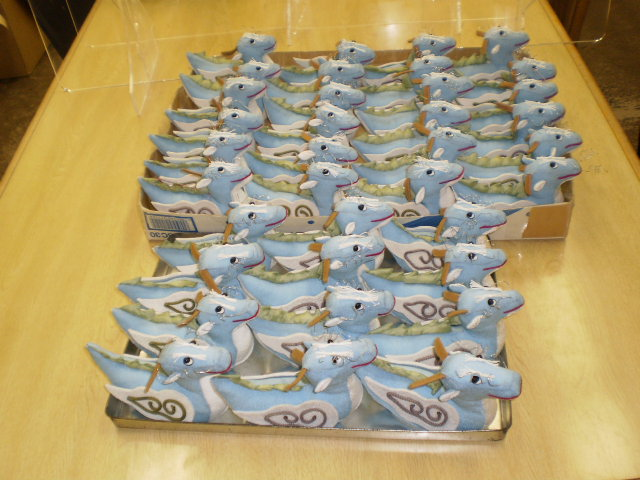 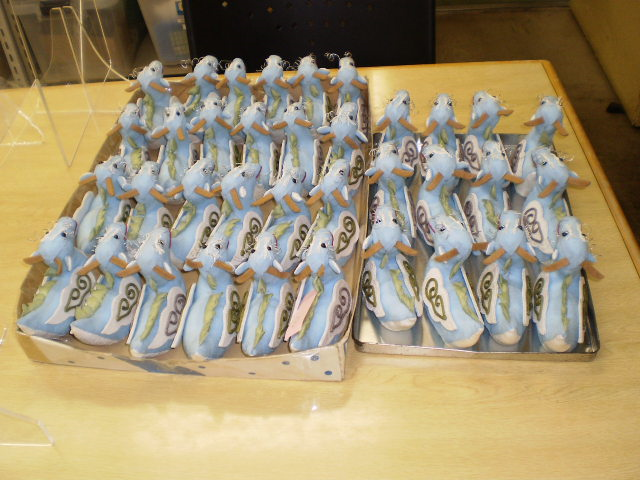 Health：こころとからだの健康のために○今月もSFAを実施し、ストレス対処など多様なテーマでゲームを交えて楽しく学び合いました。　　　（on Thursdays）Basic Business Manner：安定して働くためにだせて〇１１月１日より、女性メンバーが伏見区の高齢者施設で介護補助員として就労を開始されました。○今月も男性メンバーが京都ノートルダム女子大で実習しました。(11.9) また、別の男性メンバーが中京区の保険代理店で実習を開始されました。(11.27~12.5)○今月もビジネスマナー基礎講座「身に付けたい「職場での伝え方」(11.14)、を実施し、職場で直面することが多い２０のシーンごとに、どのように伝えると良いかについて、実習に来られている学生の方にも参加頂いて、３つのグループに分かれて確かめました。〇今月の就労支援プログラムでは、「地域で安心して住まう」をテーマに、心身に辛さを抱える人が、住まいを探すうえで直面するさまざまな困難や、それを軽減するための住宅セーフティネット法などの制度について、映像をまじえながら最新情報を確認しました。(11.21,28)Monthly Suzaku  November　2023　No.57